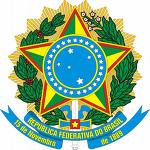 MINISTÉRIO DA EDUCAÇÃOINSTITUTO FEDERAL DO ESPÍRITO SANTOCAMPUS GUARAPARIAlameda Francisco Vieira Simões, 720 – Aeroporto – 29216-795 – Guarapari – ES27 3261-9900COORDENADORIA GERAL DE EXTENSÃO (CGEX)TERMO DE COMPROMISSO DE ESTÁGIO(anexar Plano de Estágio)Termo de Compromisso de Estágio, sem vínculo empregatício, em acordo com a Lei nº 11.788 de 25/09/2008, celebrado entre:A – UNIDADE CONCEDENTERazão Social/Nome*: ___________________________________________________________________Endereço: ______________________________________________________ N°: __________________Bairro: ____________________________________________________ Cep: ______________________Cidade: _____________________________________________________________ UF: _____________Telefone(s): ______________________________ E-mail: _____________________________________CNPJ/ITR: ______________________________ Inscrição Estadual: _____________________________Registro Profissional*: ____________________________ Licença Municipal*: ____________________*Em caso de profissional liberal de nível superiorNesse ato representada por:Representante Legal da Unidade Concedente: _______________________________________________Cargo: _______________________________________________________________________________Telefone(s): __________________________________ E-mail: _________________________________B – ESTAGIÁRIO(A)Nome: ___________________________________________________________________________________Matrícula _________________________ CPF: ________________________ RG: ______________________Endereço: ______________________________________________________ N°: __________________Bairro: ____________________________________________________ Cep: ______________________Cidade: _____________________________________________________________ UF: _____________Telefone(s): ______________________________ E-mail: _____________________________________Apólice de seguro nº: ________________________________ Validade: ______________________________Seguradora: ______________________________________________________________________________Responsável Legal (para alunos(as)  menores): ________________________________________________________CPF: _____________________ RG: ____________________ Telefone: ______________________________C – INSTITUIÇÃO DE ENSINOInstituto Federal de Educação, Ciência e Tecnologia do Espírito Santo (Ifes) – Campus Guarapari, Alameda Francisco Vieira Simões, 720 – Aeroporto – 29216-795 – Guarapari – ES, inscrita no CNPJ sob o n° 10.838.653/ 0017-65, neste ato representado pelo(a) Responsável pelo Estágio no Campus.A Unidade Concedente, o(a) Estagiário e a Instituição de Ensino, identificados nos itens A, B e C do preâmbulo, têm entre si justo e contratado o seguinte:DO OBJETOCláusula 1ª – Esse instrumento tem por objetivo formalizar as condições para realização de estágio de estudante e particularizar a relação jurídica especial existente entre o(a) estudante, a unidade concedente e a instituição de ensino, caracterizando não vinculação empregatícia, nos termos da Lei nº 11.788/08, e da Lei n° 9.394/96.Cláusula 2ª – O estágio visa o aprendizado de competências próprias da atividade profissional e à contextualização curricular, objetivando o desenvolvimento do educando para a vida cidadã e para o trabalho.DA VIGÊNCIA E JORNADACláusula 3ª – O presente Termo terá vigência de ___/___/______ a ___/___/______ devendo o(a) estagiário(a) desenvolver suas atividades em horário conforme descrito no Plano de Estágio anexo a esse Termo de Compromisso de Estágio, observando o disposto no Art. 10, parágrafo II, inciso 2º da lei nº 11.788/08.Cláusula 4ª – O recesso a que faz jus o(a) estagiário será concedido dentro do período de vigência desse Termo, nos termos do Art. 13 da Lei 11.788/08, preferencialmente durante as férias escolares.DA BOLSA, CONTRAPRESTAÇÃO E BENEFÍCIOSCláusula 5ª – A Unidade Concedente concederá, mensalmente ao estagiário, uma bolsa auxílio no valor de R$ __________ (_____________________________________________________________________________) e/ou a contraprestação de _____________________________________________________________________________________________________________________________________________________________________________________________________________________________________________________.A bolsa e/ou a contraprestação é obrigatória no caso de Estágio Não Obrigatório, bem como a concessão de auxílio transporte no valor de R$ ___________ (_____________________________________________________________________________________________). No caso de Estágio Obrigatório, é facultativa a concessão da bolsa e/ou contraprestação e do auxílio transporte.Cláusula 6ª – A Unidade Concedente oferecerá ainda os seguintes benefícios (facultativo): ________________________________________________________________________________________________________________________________________________________________________________________________.DAS RESPONSABILIDADES DAS PARTESCláusula 7ª – Constituem obrigações da Unidade Concedente:Zelar pelo cumprimento desse Termo de Compromisso de Estágio;Facilitar as atividades do(a) Professor(a) Orientador(a), para que este, juntamente com o(a) Supervisor(a) de Estágio, possa orientar e supervisionar o(a) Estagiário(a) durante suas atividades;Acompanhar e avaliar o(a) Estagiário(a), por meio do(a) Supervisor(a) de Estágio designado, o(a) Sr(a). ____________________________________________________, que ocupa o cargo/função de _____________________________________________________ nessa Unidade Concedente, e possui formação profissional e/ou acadêmica compatível com a habilitação do(a) estagiário(a);Providenciar, para cada aluno(a) contratado(a) como estagiário(a), seguro contra acidentes pessoais, cujo os dados da apólice estão indicados no preambulo B, sendo necessário anexar uma cópia da apólice a documentação de estágio. No caso de Estágio Obrigatório, a responsabilidade pela contratação do seguro poderá ser assumida pela Instituição de Ensino;Manter a disposição da fiscalização os documentos que comprovem a relação de estágio com os(as) contratados(as);Enviar com periodicidade mínima de 6 (seis) meses, relatório de atividades, em formulário cedido pela Coordenadoria Geral de Extensão (CGEX) do Ifes – Campus Guarapari;Por ocasião da finalização do estágio, entregar termo de realização em formulário fornecido pela Coordenadoria Geral de Extensão (CGEX) do Ifes – Campus Guarapari;Reduzir a jornada de estágio pela metade nos períodos de avaliação na instituição de ensino, conforme declaração emitida pelo Ifes – Campus Guarapari e apresentado pelo(a) estagiário.Cláusula 8ª – Constituem obrigações do(a) estagiário(a):Cumprir as normas internas da Unidade Concedente;Desenvolver atividades compatíveis com sua habilitação, conforme Plano de Estágio anexo;Zelar pelos instrumentos, equipamentos, materiais e instalações que lhe forem confiados, reservando-se à Unidade Concedente o direito de responsabilizá-lo pelos danos por ele causados por imprudência, negligência ou imperícia;O(a) Estagiário se compromete a não divulgar quaisquer informações, dados ou trabalhos reservados ou confidenciais de que tiver conhecimento em decorrência do estágio, podendo responder por perdas e danos decorrentes da inobservância das normas internas da unidade Concedente;Informar de imediato e por escrito à Unidade Concedente qualquer fato que interrompa, suspenda ou cancele sua matrícula no Ifes – Campus Guarapari, arcando com qualquer ônus pela ausência dessa informação;Apresentar à Coordenadoria Geral de Extensão (CGEX) do Ifes – Campus Guarapari, quando solicitado, relatórios a serem preenchidos em formulários disponibilizados pela mesma, bem como outros documentos referente ao seu estágio.Cláusula 9ª – Constituem obrigações da Instituição de Ensino:Zelar pelo cumprimento desse Termo de Compromisso de Estágio;Avaliar as instalações da Unidade Concedente e sua adequação à formação cultural e profissional do(a) educando(a);Indicar Professor(a) Orientador(a) de estágio, com formação na área do estágio, que será responsável pelo acompanhamento e avaliação das atividades desenvolvidas, conforme Plano de Estágio anexo;Informar os períodos de avaliações acadêmicas.DA RESCISÃOCláusula 10ª – Os contratantes poderão denunciar e considerar rescindido esse Termo de Compromisso a qualquer tempo, mediante comunicação escrita.Cláusula 11ª – O presente Termo de Compromisso de estágio ficará automaticamente rescindido nas seguintes hipóteses:Quando as atividades desenvolvidas pelo(a) estagiário(a) não forem compatíveis com a habilitação do mesmo;Quando o(a) estagiário(a) desistir do curso, trancar a matrícula ou não cumprir o convencionado nesse Termo;Quando o(a) estagiário(a) não comparecer ao estágio por período superior a 10(dez) dias consecutivos, sem justa causa.DO FOROCláusula 12ª – De comum acordo, as partes elegem o Foro da Justiça Federal, seção Judiciária do Espírito Santo, em Vitória, renunciando desde logo a qualquer outro para dirimir qualquer questão que se originar e que não possa ser resolvida amigavelmente.Guarapari/ES, ____ de _______________ de ______.Estagiário (a) (assinatura)Responsável Legal* (assinatura) *Para alunos menoresRepresentante Legal da Unidade Concedente (assinatura e carimbo)Representante Legal da Instituição de Ensino (assinatura e carimbo)